Официальное издание№ 33                                               30 декабря  2019г.ОРГАНОВ   МУНИЦИПАЛЬНОГО   ОБРАЗОВАНИЯГОРОДОКСКИЙ СЕЛЬСОВЕТРОССИЙСКАЯ ФЕДЕРАЦИЯКРАСНОЯРСКИЙ КРАЙМИНУСИНСКИЙ РАЙОН ГОРОДОКСКИЙ СЕЛЬСОВЕТ                                                                              ПОСТАНОВЛЕНИЕ27.12.2019                                                                  с. Городок                                                      № 81-пО внесении изменений в постановление № 78-п от 27.12.2017 «Об утверждении порядка общественного обсуждения проекта муниципальной программы  (проекта изменений, которые  вносятся в действующую муниципальную программу)  формирования современной  городской (сельской) среды на 2018-2022 годымуниципального образования Городокский сельсовет Минусинского района Красноярского края»	В соответствии с Приказом Минстроя  России от 06 апреля 2017 № 691/пр «Об утверждении методических рекомендаций по подготовке государственных программ субъектов Российской Федерации и муниципальных программ формирования современной городской среды в рамках реализации приоритетного проекта «Формирование комфортной городской среды» на 2018-2022 годы», руководствуясь статьями 14, 43 Федерального Закона от 06.10.2003г № 131-ФЗ «Об общих принципах организации местного самоуправления в Российской Федерации, ст. 7, 14 Устава Городокского сельсовета Минусинского района Красноярского края, ПОСТАНОВЛЯЮ:     	 1. Внести изменение в постановление № 78-п от 27.12.2017 «Об  утверждении порядка общественного   обсуждения проекта муниципальной программы  (проекта изменений, которые  вносятся в действующую  муниципальную  программу)  формирования современной  городской (сельской) среды на 2018-2022 годы   муниципального образования Городокский сельсовет  Минусинского района Красноярского края» (именуемый далее – Порядок) следующие изменения:           1.1. Изменить в преамбуле Постановления № 78-п от 27.12.2017 и по тексту Порядка год  « 2022»  на «2024»          1.2. Заменить в преамбуле Постановления № 78-п от 27.12.2017 и по тексту Порядка  слово «современной» на слово «комфортной».          1.3 В пункте 12 Порядка слова  «в 2018 году» и « в срок не позднее 20.03.2018» исключить.	2. Настоящее постановление разместить на официальном сайте Администрации Городокского сельсовета Минусинского района Красноярского края. 	3. Постановление вступает в силу после его опубликования в официальном печатном издании «Ведомости органов муниципального образования «Городокский  сельсовет» и распространяет правоотношения возникшие с 22 ноября 2019 года.	4. Контроль за выполнением настоящего постановления оставляю за собой.Глава сельсовета                                                                             А.В. ТощевРОССИЙСКАЯ ФЕДЕРАЦИЯКРАСНОЯРСКИЙ КРАЙМИНУСИНСКИЙ РАЙОН АДМИНИСТРАЦИЯ ГОРОДОКСКОГО СЕЛЬСОВЕТАПОСТАНОВЛЕНИЕ30.12.2019                                                     с. Городок                                          № 82-пО внесении изменений в постановление Администрации Городокского сельсовета от 31.10.2017г. № 61-п "Об утверждении муниципальной программы  "Формирования комфортной городской (сельской) среды на 2018-2022 годы» (в редакции постановлений от 29.12.2018г. № 74-п, от 26.03.2019г. № 31/1-п). 	В соответствии с Приказом Минстроя  России от 06 апреля 2017 № 691/пр «Об утверждении методических рекомендаций по подготовке государственных программ субъектов Российской Федерации и муниципальных программ формирования современной городской среды в рамках реализации приоритетного проекта «Формирование комфортной городской среды» на 2018-2022 годы», руководствуясь статьями 14, 43 Федерального Закона от 06.10.2003г № 131-ФЗ «Об общих принципах организации местного самоуправления в Российской Федерации, ст. 7, 14 Устава Городокского сельсовета Минусинского района Красноярского края, ПОСТАНОВЛЯЮ:     	 1. Внести в муниципальную программу «Формирование комфортной городской (сельской)  среды на 2018-2022 годы» утвержденную Постановлением администрации Городокского сельсовета № 61-п от 31.10.2017 г. (в редакции постановлений от 29.12.2018г. № 74-п, от 26.03.2019 № 31/1-п), (именуемая далее -  программа), следующие изменения:Приложение № 2 «Ранжированный адресный перечень дворовых территорий многоквартирных домов» изложить в новой редакции согласно приложению;Приложение № 4 «Состав и ресурсное обеспечение муниципальной программы по источникам финансирования и классификации расходов бюджетов» изложить в новой редакции согласно приложению.          2. Настоящее постановление разместить на официальном сайте Администрации Городокского сельсовета Минусинского района Красноярского края. 	3. Постановление вступает в силу после его опубликования в официальном печатном издании «Ведомости органов муниципального образования «Городокский  сельсовет».	4. Контроль за выполнением настоящего постановления оставляю за собой.Глава сельсовета                                                                             А.В. ТощевПриложение № 2к муниципальной программе «Формирование  комфортной городской (сельской) среды» на 2018-2022 годы  в муниципальном образовании Городокский  сельсовет Минусинского района Красноярского края утвержденной постановлением от 31.10.2017г. № 61-п (в редакции постановлений от 29.12.2018г. № 74-п,от 26.03.2019 № 31/1-п, от 30.12.2019 № 82-п)Ранжированный адресный перечень дворовых территорий многоквартирных домовПриложение № 4к муниципальной программе «Формирование  комфортной городской (сельской) среды» на 2018-2022 годы  в муниципальном образовании Городокский  сельсовет Минусинского района Красноярского края утвержденной постановлением от 31.10.2017г. № 61-п (в редакции постановлений от 29.12.2018г. № 74-п,от 26.03.2019 № 31/1-п, от 30.12.2019 № 82-п)Состав и ресурсное обеспечение муниципальной программы по источникам финансирования и классификации расходов бюджетовАДМИНИСТРАЦИЯ ГОРОДОКСКОГО СЕЛЬСОВЕТАМИНУСИНСКОГО РАЙОНАКРАСНОЯРСКОГО КРАЯПОСТАНОВЛЕНИЕ30.12.2019                  с. Городок                                 № 83 - п        О внесении изменений в Постановление № 51-п от 30.09.2014 «Об утверждении Положения «О системе оплаты труда работников администрации Городокского сельсовета Минусинского района, не относящихся к муниципальным должностям, должностям муниципальной службы (в редакции постановление № 92-п от 28.11.2016, в редакции постановление № 74-п от 19.12.2017, в редакции постановление № 20-п  от 18.05.2018, в редакции постановление № 40-п  от 13.08.2018, в редакции постановление № 73 от 29.12.2018)» В соответствии со статьей 135 Трудового кодекса Российской Федерации, Законом края « О внесении изменений в статью 4 Закона края «О системе оплаты труда краевых государственных учреждений», руководствуясь статьей 14 Устава Городокского сельсовета Минусинского района ПОСТАНОВЛЯЮ:      1. Внести в приложение «Положение «О системе оплаты труда работников администрации Городокского сельсовета Минусинского района, не относящихся к муниципальным должностям, должностям муниципальной службы ( в редакции постановление № 92-п от 28.11.2016, в редакции постановление № 74-п от 19.12.2017, в редакции постановление № 20-п  от 18.05.2018, в редакции постановление № 40-п  от 13.08.2018, в редакции постановление № 73 от 29.12.2018)  следующие изменения:      1.1 в пункте 5.6.4 статьи 5 слова « 18048 рублей » заменить словами «19408  рублей»      2. Контроль за исполнением настоящего постановления возложить на главного бухгалтера администрации Городокского сельсовета Кривину О.А.     3. Постановление вступает в силу в день, следующий за днем его официального опубликования в официальном издании «Ведомости органов муниципального образования «Городокский сельсовет»» и применяется к правоотношениям, возникшим с 01.01.2020 года.Глава администрации	      						          А.В. Тощев РОССИЙСКАЯ ФЕДЕРАЦИЯАДМИНИСТРАЦИЯ ГОРОДОКСКОГО СЕЛЬСОВЕТАМИНУСИНСКОГО РАЙОНАКРАСНОЯРСКОГО КРАЯПОСТАНОВЛЕНИЕ30.12.2019                                с. Городок                                                      №  84 - пОб утверждении Порядка  формирования перечня налоговых расходов и оценки  налоговых расходов  администрации    Городокского       сельсовета Минусинского района В соответствии со статьей 174.3 Бюджетного кодекса Российской Федерации, постановлением Правительства Российской Федерации от 22.06.2019 №796 «Об общих требованиях к оценке налоговых расходов субъектов Российской Федерации и муниципальных образований»,   руководствуясь статьями  29, 31 Устава Городокского сельсовета Минусинского района Красноярского края, ПОСТАНОВЛЯЮ:Утвердить Порядок формирования перечня налоговых расходов администрации  Городокского сельсовета Минусинского района согласно приложению №1 к настоящему постановлению.Утвердить Методику проведения оценки эффективности налоговых расходов администрации   Городокского сельсовета Минусинского района согласно приложению №2 к настоящему постановлению.Контроль за исполнением настоящего постановления возложить на главного бухгалтера администрации (Кривина О.А.) 4. Постановление вступает в силу в день, следующий за днем его официального опубликования в официальном издании «Ведомости органов муниципального образования «Городокский сельсовет»»  и размещению на официальном сайте администрации Городокского сельсовета Минусинского района в сети «Интернет» и распространяет свое действие на правоотношения, возникшие с 01 января 2020 года.Глава сельсовета                                       А.В. Тощев                                                                                                     Приложение №1                    к постановлению администрации                   Городокского сельсовета Минусинского района                                                                                             от 00.00.201___  № 00-п    Порядок
формирования перечня налоговых расходов администрации Городокского  сельсовета Минусинского районаI. Общие положения1. Настоящий Порядок определяет процедуру формирования перечня налоговых расходов  администрации  Городокского сельсовета Минусинского района (далее соответственно – налоговые расходы, Перечень) и правила формирования информации о нормативных, целевых и фискальных характеристиках налоговых расходов в соответствии с постановлением Правительства Российской Федерации от 22.06.2019 № 796 «Об общих требованиях к оценке налоговых расходов субъектов Российской Федерации и муниципальных образований» (далее – Общие требования).2. В целях настоящего Порядка применяются следующие понятия и термины:куратор налогового расхода – администрация    Городокского сельсовета Минусинского района (далее - Городокский сельсовет), ответственная  в соответствии с полномочиями, установленными муниципальными нормативными правовыми актами                          Городокского сельсовета, за достижение соответствующих налоговому расходу целей муниципальной программы (и ее структурных элементов) и (или) целей социально-экономической политики муниципального образования, не относящихся к муниципальным программам;оценка налоговых расходов - комплекс мероприятий по оценке объемов налоговых расходов, обусловленных льготами, предоставленными плательщикам, а также по оценке эффективности налоговых расходов;оценка объемов налоговых расходов - определение объемов выпадающих доходов бюджета  Городокского  сельсовета, обусловленных льготами, предоставленными плательщикам;оценка эффективности налоговых расходов - комплекс мероприятий, позволяющих сделать вывод о целесообразности и результативности предоставления плательщикам льгот исходя из целевых характеристик налогового расхода                           сельсовета;паспорт налогового расхода – документ, содержащий сведения  о нормативных, фискальных и целевых характеристиках налогового расхода Городокского сельсовета Минусинского района;реестр налоговых расходов – совокупность данных о нормативных, фискальных и целевых характеристиках налоговых расходов, предусмотренных перечнем налоговых расходов;перечень налоговых расходов – документ, содержащий сведения о распределении налоговых расходов Минусинского района в соответствии с целями муниципальных программ (и ее структурных элементов) и (или) целями социально-экономической политики Минусинского района, не относящимся к муниципальным программам Минусинского района, а также о кураторах налоговых расходов;плательщики – плательщики налогов;социальные налоговые расходы - целевая категория налоговых расходов, обусловленных необходимостью обеспечения социальной защиты  (поддержки) населения; технические налоговые расходы - целевая категория налоговых расходов, предполагающих уменьшение расходов плательщиков, воспользовавшихся льготами,  финансовое обеспечение которых осуществляется в полном объеме или частично за счет бюджета     Городокского  сельсовета;стимулирующие налоговые расходы - целевая категория налоговых расходов, предполагающих стимулирование экономической  активности субъектов предпринимательской деятельности и последующее увеличение доходов бюджета                          сельсовета;нормативные характеристики налоговых расходов – сведения о положениях муниципальных правовых актов, которыми предусматриваются налоговые льготы, освобождения или иные преференции по налогам (далее - льготы), наименованиях налогов, по которым установлены льготы, категориях плательщиков, для которых предусмотрены льготы, а также иные характеристики, предусмотренные муниципальными правовыми актами;фискальные характеристики налоговых расходов - сведения об объеме льгот, предоставленных плательщикам, о численности получателей льгот и об объеме налогов, задекларированных ими для уплаты в бюджет       Городокского   сельсовета;целевые характеристики налоговых расходов - сведения о целях предоставления, показателях (индикаторах) достижения целей предоставления льготы, а также иные характеристики, предусмотренные муниципальными правовыми актами  Городокского   сельсовета;3. Лицом, ответственным за формирование Перечня, является главный бухгалтер  администрации Городокского сельсовета Минусинского района. Формирование Перечня осуществляется главным бухгалтером администрации 
на основании паспорта налогового расхода, утвержденного главой   Городокского              сельсовета, в разрезе муниципальных программ    Городокского  сельсовета   и их структурных элементов, а также направлений деятельности, не относящихся к муниципальным программам Городокского сельсовета.4. Перечень формируется в соответствии с целями муниципальных программ Городокского   сельсовета, структурных элементов муниципальных программ  Городокского сельсовета и (или) целями социально-экономической политики          сельсовета, не относящимися к муниципальным программам                                 сельсовета.Налоговые расходы, которые соответствуют нескольким целям социально-экономического развития  Городокского сельсовета, отнесенным к разным муниципальным программам     Городокского сельсовета, относятся к нераспределенным налоговым расходам.Налоговые расходы, которые не соответствуют целям социально-экономического развития   Городокского  сельсовета, отнесенным к муниципальным программам Городокского   сельсовета, относятся к непрограммным налоговым расходам.5. В целях формирования Перечня администрация Городокского сельсовета  в срок до 1 октября с учетом данных о фискальных характеристиках налоговых расходов, представленных на официальном сайте Межрайонной ИФНС Росси №10 по Красноярскому краю, формирует реестр налоговых расходов, включая нормативные и фискальные характеристики, и направляет его в администрацию  Городокского   сельсовета Минусинского района.6.  Администрация      Городокского     сельсовета  Минусинского района:1) в течение 10 рабочих дней обеспечивают рассмотрение и согласование реестра налоговых расходов.При наличии предложений по изменению куратора налогового расхода, такие предложения подлежат согласованию с предлагаемым куратором налогового расхода.В случае если результаты рассмотрения не направлены в финансовое управление в течение срока, указанного в абзаце первом настоящего подпункта, реестр считается согласованным;2) в течение 15 рабочих дней обеспечивают формирование, утверждение и представление в финансовое управление паспорта налогового расхода.7. Паспорт налогового расхода формируется по форме согласно приложению № 1 к Порядку. Проект паспорта налогового расхода подлежит согласованию с финансовым управлением.  Паспорт налогового расхода утверждается главой   Городокского  сельсовета, являющегося куратором налоговых расходов, в виде грифа утверждения.8. Финансовое управление на основании утвержденных паспортов налоговых расходов формирует проект Перечня в составе показателей согласно приложению № 2 к Порядку.Перечень утверждается приказом финансового управления в срок до 31 декабря текущего года.9. Принятие администрацией  Городокского сельсовета  Минусинского района муниципальных нормативных правовые акты  (внесение изменений в муниципальные нормативные правовые акты)  о введении или отмене налогов, освобождении от их уплаты, внесение изменений в перечень муниципальных программ, структурные элементы муниципальных программ, муниципальные нормативные правовые акты, регулирующие вопросы социально-экономической политики, не относящиеся к муниципальным программам, изменение полномочий кураторов налоговых расходов, в связи с которыми возникает необходимость внесения изменений в перечень налоговых расходов Минусинского района, являются основанием для внесения изменений в Перечень.В случаях, указанных в абзаце первом настоящего пункта, администрация  Городокского сельсовета Минусинского района  в течение 15 рабочих дней со дня принятия указанных муниципальных правовых актов обеспечивают утверждение и направление в финансовое управление паспортов налоговых расходов с учетом требований пункта 9 Порядка.Финансовое управление на основании утвержденных паспортов налоговых расходов обеспечивает внесение изменений в Перечень в срок до 31 декабря текущего года.Паспорт налогового расхода администрации   Городокского  сельсовета Минусинского районаСостав показателей перечня налоговых расходов Гордокского сельсовета Минусинского района  Наименование муниципальной программы Городокского сельсовета Минусинского района и (или) направления деятельности, не относящегося к муниципальным программам Городокского сельсовета Минусинского района, для достижения целей которых предоставлена налоговая льгота, освобождение, иные преференции (далее – налоговая льгота).Наименование налога, по которому предусматривается налоговая льгота.Наименование налоговой льготы.Вид налоговой льготы.Целевая категория налогового расхода.Цели предоставления налоговой льготы.Целевая категории плательщиков, которым предусматривается налоговая льгота.Реквизиты муниципального правового акта Городокского сельсовета Минусинского района с указанием структурной единицы, в соответствии с которым предусматривается налоговая льгота.Целевая категории плательщиков, которым предусматривается налоговая льгота.Код вида экономической деятельности (по ОКВЭД).Условия предоставления налоговой льготы.Размер налоговой ставки, в пределах которой предоставляется налоговая льгота.Дата вступления в силу положений муниципального правового акта      Городокского сельсовета Минусинского района, устанавливающего налоговую льготу.Дата начала действия предоставленного муниципальным правовым актом   Городокского сельсовета Минусинского района  права на налоговую льготу.Период действия налоговой льготы.Дата прекращения действия налоговой льготы.                                                                                                                                                              Приложение №2                        к постановлению администрации                 Городокского сельсовета                        Минусинского района 	                    от 00.00.201____   № 00 - п    Методика проведения оценки  эффективности налоговых расходовадминистрации   Городокского   сельсоветаМетодика проведения оценки эффективности налоговых расходов   администрации   Городокского сельсовета  (далее – Методика) устанавливает последовательность проведения этапов оценки эффективности налоговых расходов в соответствии с постановлением Правительства Российской Федерации от 22.06.2019 № 796 «Об общих требованиях к оценке налоговых расходов субъектов Российской Федерации и муниципальных образований» (далее – Общие требования).Оценка эффективности налоговых расходов осуществляется  администрацией Городокского  сельсовета (далее – Городокский сельсовет) и включает  оценку целесообразности налоговых расходов и оценку результативности налоговых расходов.2. Оценка целесообразности налогового расхода осуществляется в соответствии с критериями целесообразности налогового расхода.Критериями целесообразности налогового расхода являются:а) соответствие налогового расхода целям муниципальных программ              сельсовета, структурным элементам муниципальных  программ и (или) целям социально-экономической политики     сельсовета, не относящимся к муниципальным программам           сельсовета;б) востребованность плательщиками предоставленных налоговых льгот, которая характеризуется соотношением численности плательщиков, воспользовавшихся правом на налоговые льготы, и общей численности плательщиков, за 5-летний период;в) иные критерии, установленные паспортом налогового расхода.3. Оценка результативности налогового расхода осуществляется в соответствии с критериями результативности налогового расхода.Критериями результативности налогового расхода являются:а) показатели (индикаторы) достижения целей муниципальных программ         сельсовета и (или) целей социально-экономической политики       сельсовет, не относящихся к муниципальным  программам  Городокского сельсовета, либо иные показатели (индикаторы), на значение которых оказывает влияние налоговый расход.Оценке подлежит вклад предусмотренных для плательщиков налоговой льготы в изменение значения показателей (индикаторов) достижения целей муниципальных программ         Городокского сельсовета и (или) целей социально-экономической политики Городокского   сельсовета, не относящихся к муниципальным программам  Городокского сельсовета, который рассчитывается как разница между значением указанного показателя с учетом налоговой льготы и значением указанного показателя без учета налоговой льготы;б) показатель оценки совокупного бюджетного эффекта (самоокупаемости) стимулирующих налоговых расходов.4. Оценка результативности налогового расхода включает оценку бюджетной эффективности налогового расхода.В целях оценки бюджетной эффективности налогового расхода осуществляется сравнительный анализ результативности предоставления налоговой льготы и результативности применения альтернативных механизмов достижения целей муниципальных программ   Городокского сельсовета и (или) целей социально-экономической политики      сельсовета, не относящихся к муниципальным программам    Городокского сельсовета, а также оценка совокупного бюджетного эффекта (самоокупаемости) стимулирующих налоговых расходов (далее – сравнительный анализ).5. Сравнительный анализ включает:а) определение одного из альтернативных механизмов достижения целей муниципальных программ  Городокского сельсовета и (или) целей социально-экономической политики  Городокского  сельсовета, не относящихся к муниципальным программам Городокского  сельсовета, указанных в пункте  6. Методики;б) сравнение объемов расходов бюджета   Городокского сельсовета в случае применения альтернативных механизмов  достижения целей муниципальных программ Городокского сельсовета  и (или) целей социально-экономической политики муниципального образования Городокского сельсовета, не относящихся к муниципальным программам   Городокского  сельсовета, и объемов предоставленных налоговых льгот, в целях которого осуществляется расчет прироста показателя (индикатора) достижения целей муниципальных  программ   Городокского   сельсовета и (или) целей социально-экономической политики  Городокского   сельсовета, не относящихся к муниципальным программам    Городокского сельсовета, на 1 рубль налогового расхода и на 1 рубль расходов   Городокского     бюджета для достижения того же показателя (индикатора) в случае применения альтернативных механизмов.6. Альтернативными механизмами достижения целей муниципальных программ         сельсовета и (или) целей социально-экономической политики    Городокского      сельсовета, не относящихся к муниципальным программам   Городокского             сельсовета, являются:       а) субсидии или иные формы непосредственной финансовой поддержки плательщиков, имеющих право на налоговые льготы, за счет средств краевого и районного бюджета;б) предоставление муниципальных гарантий по обязательствам плательщиков, имеющих право на налоговые льготы;в) совершенствование нормативного регулирования и (или) порядка осуществления контрольно-надзорных функций в сфере деятельности плательщиков, имеющих право на налоговые льготы.7. Оценка совокупного бюджетного эффекта (самоокупаемости) стимулирующих налоговых расходов определяется за период с начала действия налогового расхода или за 5 лет, предшествующих отчетному году, в случае если налоговый расход действует более 6 лет на момент проведения оценки эффективности, по следующей формуле: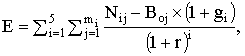 где:i - порядковый номер года, имеющий значение от 1 до 5;mi - - количество налогоплательщиков - бенефициаров налогового расхода в i-ом году;j - порядковый номер плательщика, имеющий значение от 1 до m;Nij - объем налогов, сборов и платежей, задекларированных для уплаты получателями налоговых расходов, в консолидированный бюджет Минусинского района от  j-го налогоплательщика - бенефициара налогового расхода в i-ом году.В случае, если налоговый расход действует менее 6 лет на момент проведения оценки  эффективности, объем налогов, сборов и платежей, задекларированных для уплаты получателями налоговых расходов, в бюджет Городокского                         сельсовета  от налогоплательщиков - бенефициаров налогового расхода в отчетном году, текущем году, очередном году и (или) плановом периоде оценивается (прогнозируется) по данным куратора налогового расхода и финансового управления;gi - номинальный темп прироста налоговых доходов бюджета Городокского           сельсовета  в i-ом году по отношению к базовому году, определяемый исходя из реального темпа роста валового внутреннего продукта согласно прогнозу социально-экономического развития   Городокского    сельсовета   на очередной финансовый год и плановый период, заложенному в основу решения о бюджете  Городокского сельсовета  на очередной финансовый год и плановый период, а также целевого уровня инфляции, определяемого Центральным банком Российской Федерации на среднесрочную перспективу;r – расчетная стоимость среднесрочных рыночных заимствований муниципального образования, принимаемая на уровне 0,0 процента.Городокский  сельсовет в рамках методики оценки эффективности налогового расхода вправе предусматривать дополнительные критерии оценки бюджетной эффективности налогового расхода.8. B0j - базовый объем налогов, сборов и платежей, задекларированных для уплаты получателями налоговых расходов, в бюджет Городокского сельсовета от j-го налогоплательщика - бенефициара налогового расхода в базовом году, рассчитываемый по формуле: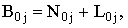 где:N0j - объем налогов, сборов и платежей, задекларированных для уплаты получателями налоговых расходов, в бюджет  Городокского сельсовета  от j-го налогоплательщика -бенефициара налогового расхода в базовом году;L0j - объем налоговых расходов по соответствующему налогу (иному платежу) в пользу j-го налогоплательщика - бенефициара налогового расхода в базовом году.Под базовым годом понимается год, предшествующий году начала осуществления налогового расхода в пользу j-го налогоплательщика - бенефициара налогового расхода, либо шестой год, предшествующий отчетному году в случае, если налоговый расход осуществляется в пользу налогоплательщика - бенефициара налогового расхода более 6 лет;9. По итогам оценки результативности формируется заключение:о значимости вклада налоговых расходов в достижение соответствующих показателей (индикаторов);о наличии (отсутствии) более результативных (менее затратных) альтернативных механизмов достижения поставленных целей и задач.10. По результатам оценки эффективности соответствующих налоговых расходов  Городокский сельсовет  формулирует общий вывод о степени их эффективности и рекомендации о целесообразности их дальнейшего осуществления.Используемые исходные данные, результаты оценки эффективности налоговых расходов по результатам такой оценки ежегодно представляются Городокским сельсоветом  в финансовое  управление в срок до 1 апреля согласно приложению №1  к Методике.11. Результаты рассмотрения оценки  налоговых расходов  учитываются при формировании основных направлений бюджетной и налоговой политики Минусинского района, а также при проведении оценки эффективности реализации муниципальных программ Минусинского района. Макетрезультатов оценки эффективности налогового расходаадминистрации Городокского   сельсоветаРезультаты оценки эффективности налогового расхода администрации         Городокского        сельсовета         за _____ год1. Общие характеристики налогового расхода.1.1. Наименование налоговой льготы, освобождения, иных преференций (далее – налоговая льгота).1.2. Наименование налога, по которому предусматривается налоговая льгота.1.3. Вид налоговой льготы.1.4. Принадлежность налогового расхода к группе полномочий.1.5. Реквизиты муниципального правового акта          сельсовета с указанием структурной единицы, в соответствии с которым предусматривается налоговая льгота.1.6. Наименование куратора налогового расхода.2. Целевые характеристики налогового расхода.2.1. Целевая категория налогового расхода.2.2. Цели предоставления налоговой льготы.2.3. Наименование и реквизиты муниципальных правовых актов        сельсовета, утверждающих муниципальные программы  Городокского  сельсовета и (или) направления деятельности, не относящиеся к муниципальным программам          сельсовета, определяющие цели социально-экономической политики Городокского      сельсовета,  для достижения которых предоставлена налоговая льгота.2.4. Наименование показателей (индикаторов) достижения целей муниципальной программы   Городокского   сельсовета и (или) целей социально-экономической политики     Городокского   сельсовета, не относящихся к муниципальным программам   Городокского             сельсовета, либо иных показателей (индикаторов), на значение которых оказывает влияние налоговый расход, с указанием источника информации об установленных значениях указанных показателей (индикаторов).2.5. Критерии целесообразности налогового расхода.2.6. Критерии результативности налогового расхода.3. Фискальные характеристики налогового расхода.3.1. Количество плательщиков, воспользовавшихся льготами.3.2. Суммы выпадающих доходов бюджета   Городокского сельсовета по налоговому расходу.3.3. Оценка совокупного бюджетного эффекта (самоокупаемости) 
в отношении стимулирующих налоговых расходов.4. Результаты оценки эффективности налогового расхода.4.1. Результаты оценки целесообразности налогового расхода.4.2. Результаты оценки результативности налогового расхода.4.2.1. Результаты оценки бюджетной эффективности налогового расхода.4.2.2. Результаты оценки совокупного бюджетного эффекта (самоокупаемости) (для стимулирующего налогового расхода).5. Выводы по результатам оценки эффективности налогового расхода.5.1. Достижение целевых характеристик налогового расхода.5.2. Вклад налогового расхода в достижение целей соответствующего направления муниципальной политики                     сельсовета.5.3. Наличие или отсутствие более результативных (менее затратных для районного бюджета альтернативных механизмов достижения целей соответствующего направления муниципальной  политики                          сельсовета).5.4. Необходимость сохранения (уточнения, отмены) налоговой льготы иной преференции.УЧРЕДИТЕЛЬ:                                                                                                                 АДРЕС:Администрация  Городокского  сельсовета,                                                662631  с .Городок,  ул.Ленина,  6 «а»Городокский  сельский  Совет  депутатов                                                            Минусинского  районаМинусинского  района                                                                                           тел.71-2-68Отпечатано  в  ГП  КК  «Минусинская   типография»                                                                                                                                             Ул.Комсомольская,9, тел.2-20-54                                                                                                  ТИРАЖ: 900 шт.№ п/пАдрес многоквартирного домаПлощадь жилых и нежилых помещений,кв. мРеквизиты протокола общего собрания собственников помещений в многоквартирном домеДата поступления предложений заинтересованных лиц в орган местного самоуправления об участии в выполнении работ по благоустройству дворовой территорииФинансовое участие, тыс. руб.Финансовое участие, тыс. руб.Финансовое участие, тыс. руб.Виды трудового участия <*>Наименование управляющей организации№ п/пАдрес многоквартирного домаПлощадь жилых и нежилых помещений,кв. мРеквизиты протокола общего собрания собственников помещений в многоквартирном домеДата поступления предложений заинтересованных лиц в орган местного самоуправления об участии в выполнении работ по благоустройству дворовой территорииСтоимость работ по благоустройству, всего, тыс. руб.В том числе минимальный перечень работ по благоустройствуВ том числе минимальный перечень работ по благоустройствуВиды трудового участия <*>Наименование управляющей организации№ п/пАдрес многоквартирного домаПлощадь жилых и нежилых помещений,кв. мРеквизиты протокола общего собрания собственников помещений в многоквартирном домеДата поступления предложений заинтересованных лиц в орган местного самоуправления об участии в выполнении работ по благоустройству дворовой территорииСтоимость работ по благоустройству, всего, тыс. руб.тыс. руб.доля финансового участия по минимальному перечню работ, %Виды трудового участия <*>Наименование управляющей организации123456789101.ул. Красных Партизан, 561099,2№ 1 от 21.11.2019г.22.11.2019г.979,08419,5822уборка мусора, посадка деревьевУК  МУП «ЖКХ» 2.ул. Заводская, 10780УК  МУП «ЖКХ» 3.ул. Заводская, 8850УК  МУП «ЖКХ» 4.ул. Заводская, 6670УК  МУП «ЖКХ» 5.ул. Заводская, 9520УК  МУП «ЖКХ» 6.ул. Заводская, 11520УК  МУП «ЖКХ» № п/п№ п/пНаименование программы, отдельного мероприятия, источник финансированияОтветственный исполнитель, соисполнитель, государственный заказчик координатор, участникКод бюджетной классификацииКод бюджетной классификацииКод бюджетной классификацииКод бюджетной классификацииКод бюджетной классификацииКод бюджетной классификацииКод бюджетной классификацииКод бюджетной классификацииОбъемы бюджетных ассигнований (тыс. рублей)Объемы бюджетных ассигнований (тыс. рублей)Объемы бюджетных ассигнований (тыс. рублей)Объемы бюджетных ассигнований (тыс. рублей)Объемы бюджетных ассигнований (тыс. рублей)Объемы бюджетных ассигнований (тыс. рублей)№ п/п№ п/пНаименование программы, отдельного мероприятия, источник финансированияОтветственный исполнитель, соисполнитель, государственный заказчик координатор, участникГРБЦГРБЦГРБЦРз ПрЦСРЦСРВРВР2018 год2019 год2020 год2020 год2021 год2022 год1.1.Программа, всего:Ответственный исполнитель:Соисполнитель:8108108100503161 F2 55550161 F2 55550240240867,987979,084979,0841.1.- федеральный бюджет Ответственный исполнитель:Соисполнитель:8108108100503161 F2 55550161 F2 55550240240798,9501.1.- краевой бюджетОтветственный исполнитель:Соисполнитель:8108108100503161 F2 55550161 F2 5555024024042,050914,502914,5021.1.- бюджет муниципального образованияОтветственный исполнитель:Соисполнитель:8108108100503161 F2 55550161 F2 555502402409,62745,00045,0001.1.- внебюджетные средстваОтветственный исполнитель:Соисполнитель:8108108100503161 F2 55550161 F2 5555024024017,36019,58219,58222Благоустройство дворовых территорий многоквартирных домов, подлежащих благоустройству, всего:8108108100503161 F2 55550161 F2 55550240240867,987979,084979,08422- федеральный бюджет 8108108100503161 F2 55550161 F2 55550240240798,95022- краевой бюджет8108108100503161 F2 55550161 F2 5555024024042,050914,502914,50222- бюджет муниципального образования8108108100503161 F2 55550161 F2 555502402409,62745,00045,00022- внебюджетные средства8108108100503161 F2 55550161 F2 5555024024017,36019,58219,58233Благоустройство общественных пространств, всего:33- федеральный бюджет33- краевой бюджет33- бюджет муниципального образования33- средства финансового участия заинтересованных лиц44Обеспечение надлежащего состояния и эксплуатации элементов благоустройства на территории муниципального образования (организация уборки мусора, освещения, озеленения общественных территорий), всего:44- федеральный бюджет 44- краевой бюджет44- бюджет муниципального образования44- внебюджетные средства 55ИНЫЕ, всего:55- федеральный бюджет 55- краевой бюджет55- бюджет муниципального образования55- внебюджетные средства Глава муниципального образованияГлава муниципального образованияГлава муниципального образованияГлава муниципального образования(организация, должность)(организация, должность)(организация, должность)(организация, должность)(подпись)(подпись)(подпись)(расшифровка подписи)(расшифровка подписи)(расшифровка подписи)(расшифровка подписи)      Приложение № 1            к Порядку  формированияперечня налоговых расходов            администрации   Городокского  сельсовета             Минусинского районаУТВЕРЖДАЮ__________________________(должность)__________________________   ____________________(подпись)                                   (ФИО)__________________________(дата)№ п/пНаименование разделаЗначение123Общие характеристикиОбщие характеристикиНаименование куратора налогового расходаНаименование налоговой льготы, освобождения, иных преференций (далее – налоговая льгота)Наименование налога, по которому предусматривается налоговая льготаВид налоговой льготыПринадлежность налогового расхода 
к группе полномочий Нормативные характеристики налогового расходаНормативные характеристики налогового расходаРеквизиты муниципального правого акта с указанием структурной единицы, 
в соответствии с которым предусматривается налоговая льготаЦелевая категории плательщиков, которым предусматривается налоговая льготаКод вида экономической деятельности 
(по ОКВЭД)Условия предоставления налоговой льготы Размер налоговой ставки, в пределах которой предоставляется налоговая льготаДата вступления в силу муниципального правого акта, устанавливающего налоговую льготу Дата начала действия предоставленного муниципальным правовым актом права на налоговую льготу Период действия налоговой льготыДата прекращения действия налоговой льготыЦелевые характеристики налогового расходаЦелевые характеристики налогового расходаЦелевая категория налогового расходаЦели предоставления налоговой льготыНаименование и реквизиты муниципальных правовых актов Городокского сельсовета Минусинского района, утверждающих муниципальные программы Городокского сельсовета Минусинского района и (или) направления деятельности, не относящиеся к муниципальным программам Городокского сельсовета Минусинского района, определяющие цели социально-экономической политики Городокского сельсовета Минусинского района, для достижения которых предоставлена налоговая льготаНаименование показателей (индикаторов) достижения целей муниципальной программы Городокского сельсовета  Минусинского района и (или) целей социально-экономической политики Городокского сельсовета  Минусинского района, не относящихся к муниципальным программам Городокского сельсовета Минусинского района, либо иных показателей (индикаторов), на значение которых оказывает влияние налоговый расход, с указанием источника информации об установленных значениях указанных показателей (индикаторов)Критерии целесообразности налогового расхода1. Соответствие налогового расхода целям муниципальных программ Городокского сельсовета Минусинского района, структурным элементам муниципальных программ Городокского сельсовета Минусинского района и (или) целям социально-экономической политики Минусинского района, не относящимся к муниципальным программам Минусинского района2.Востребованность налоговой льготы плательщиками3. Иные (в случае их установления куратором налогового расхода)Критерии результативности налогового расхода1. Показатели (индикаторы) достижения целей муниципальных  программ Городокского сельсовета Минусинского района и (или) целей социально-экономической политики Городокского сельсовета Минусинского района, не относящихся к муниципальным программам Городокского сельсовета Минусинского района, либо иные показатели (индикаторы), на значение которых оказывает влияние налоговый расход2. Показатель оценки совокупного бюджетного эффекта (самоокупаемости) 
(для стимулирующих налоговых расходов)              Приложение № 2              к Порядку формирования               перечня налоговых расходов               Городокского сельсовета                     Минусинского районаПриложение  к Методике проведения оценки  эффективности налоговых расходов администрации           сельсовета__________________________                (должность)Исполнитель ___________________                                  (ФИО, тел.)__________________________                (должность)Исполнитель ___________________                                  (ФИО, тел.)__________________________                (должность)Исполнитель ___________________                                  (ФИО, тел.)__________________________                (должность)Исполнитель ___________________                                  (ФИО, тел.)__________________________                (должность)Исполнитель ___________________                                  (ФИО, тел.)__________________________                (должность)Исполнитель ___________________                                  (ФИО, тел.)__________________________                (должность)Исполнитель ___________________                                  (ФИО, тел.)__________________________   ___________________                 (подпись)                                   (ФИО)__________________________                     (дата)